Check against delivery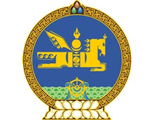 27th Session of the UPR Working GroupMongolia’s statement at the Review of Brazil May 5, 2017Mr. President,Mongolia extends its appreciation to the delegation of Brazil for the presentation of their third national report on the situation of human rights, prepared through inclusive process and broad consultation with the civil society and other relevant stakeholders.  We commend the steps taken by the Government of Brazil since the second cycle of the UPR to improve the legal and institutional framework for the promotion and protection of human rights and its adherence to main human rights instruments.We welcome the initiatives undertaken by the Government of Brazil, aimed at protecting human rights defenders and recommend Brazil to further intensify the implementation of the National Policy for the Protection of Human Rights Defenders, and the Program to Protect Human Rights Defenders.At today’s review, my delegation would also like to underline a progress made by Brazil with regard to the follow-up on the recommendations on improving the conditions of the disadvantaged and vulnerable groups of the society.In conclusion, we recommend Brazil to consider ratifying the Optional Protocol to the Convention on the Rights of the Child on a Communications Procedure, and to continue its efforts on further strengthening the rights of women, children and the persons with disabilities.     I thank you, Mr. President.